כפתורי הפעלה של טמ"ס מסוג טופז      הדלקה    תצוגה	       הגדלה	    נעילת מיקוד	 בהירות        כיבוי	   [כחול]		  [שחור]		   [כתום]		  [צהוב]          [ירוק]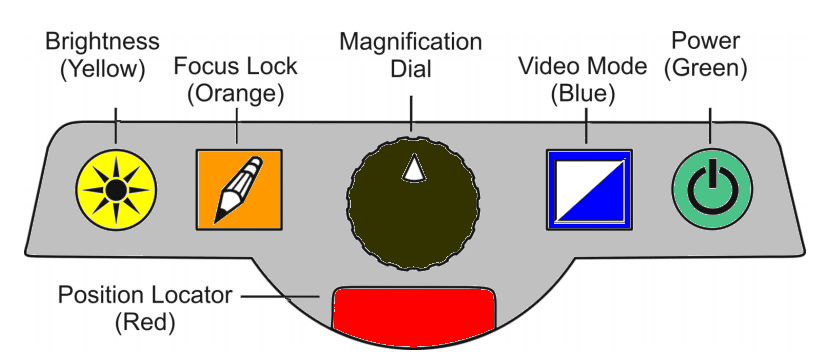 מציין מיקום [אדום]חברת לטס טוק-טל' 03-5714131, פקס03-6340962HTTP://WWW.LTALK.NET   SUPPORT@LTALK.NETלחיצה קצרה להדלקה או לחיצה ממושכת לכיבוי.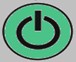 האיזור במגש שעליו נמצא המציין יופיע בהגדלה על הצג.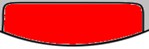 כל לחיצה משנה את אופי התצוגה בצורה מעגלית.	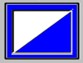 נעילת מיקוד אוטומטי של המצלמה, מיועד בעיקר לכתיבה על מסמכים.            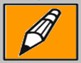 הקטנה או הגדלה עד פי 16.          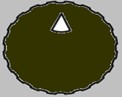 בהירות של התצוגה.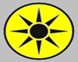 